ВРУЧЕНИЕ ПОДАРКОВ ВДОВАМ И ТРУЖЕНИКАМ ТЫЛА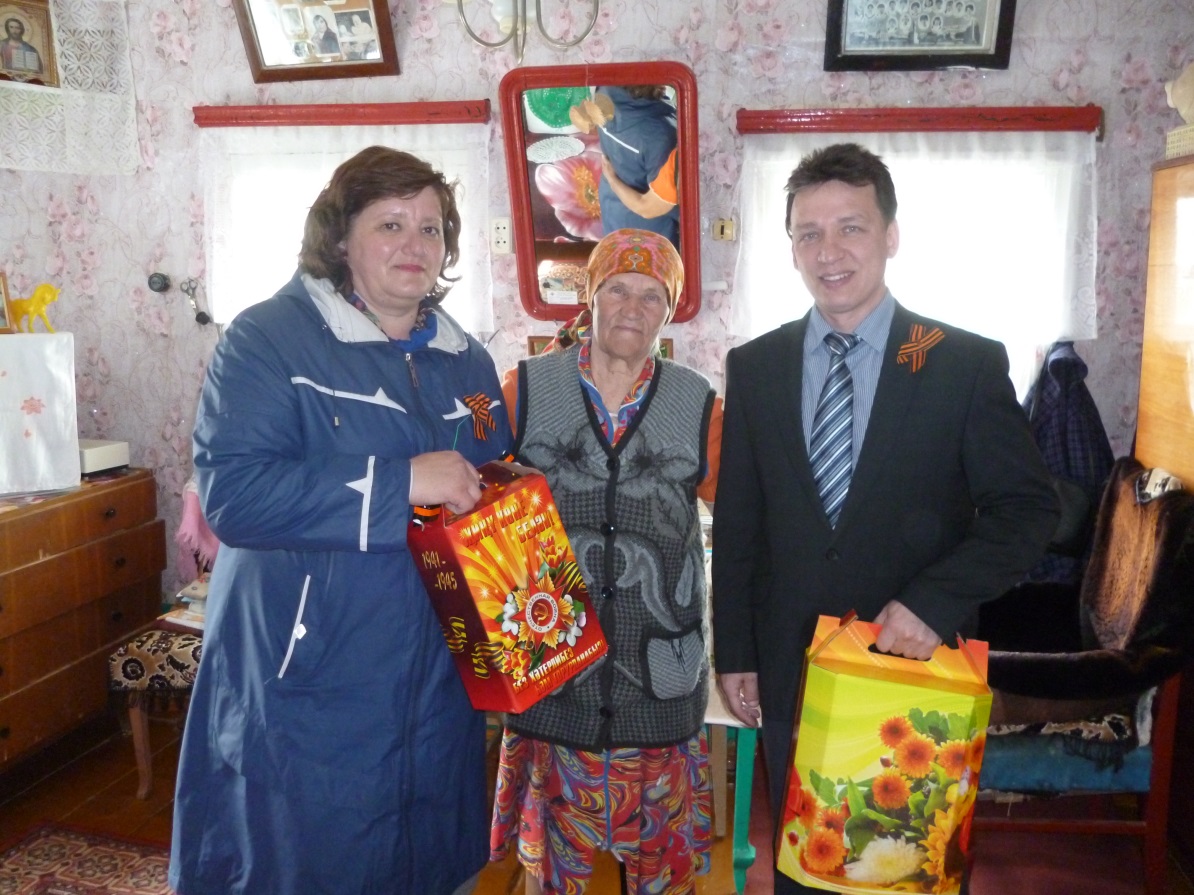 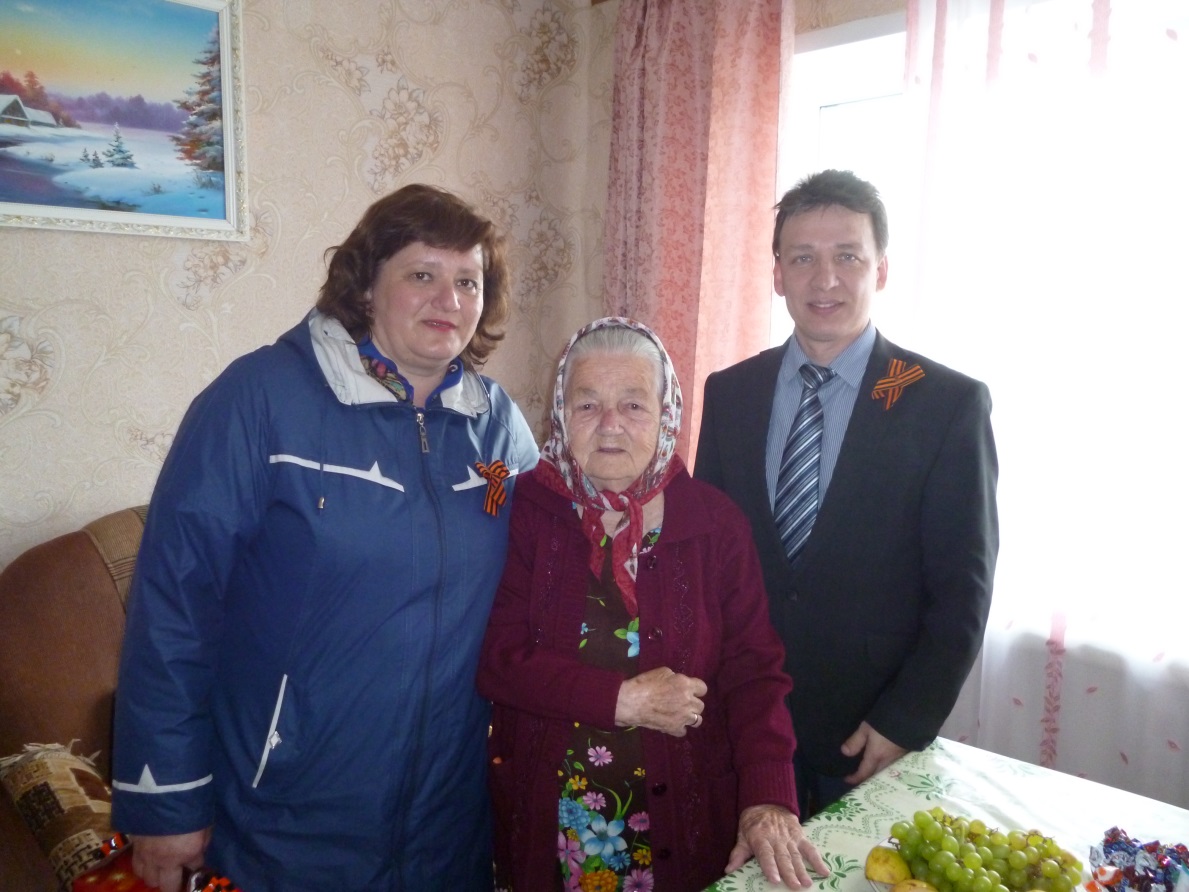 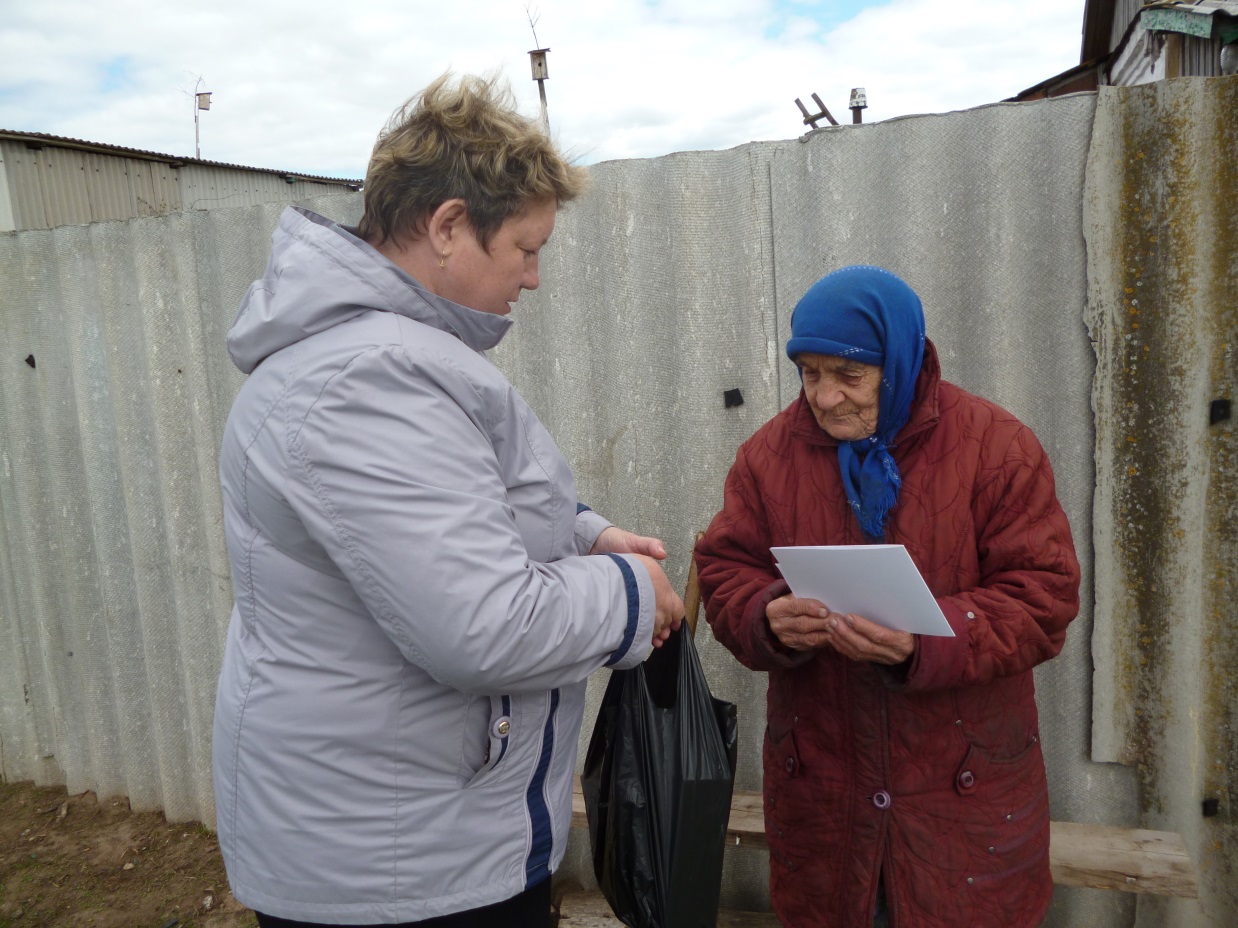 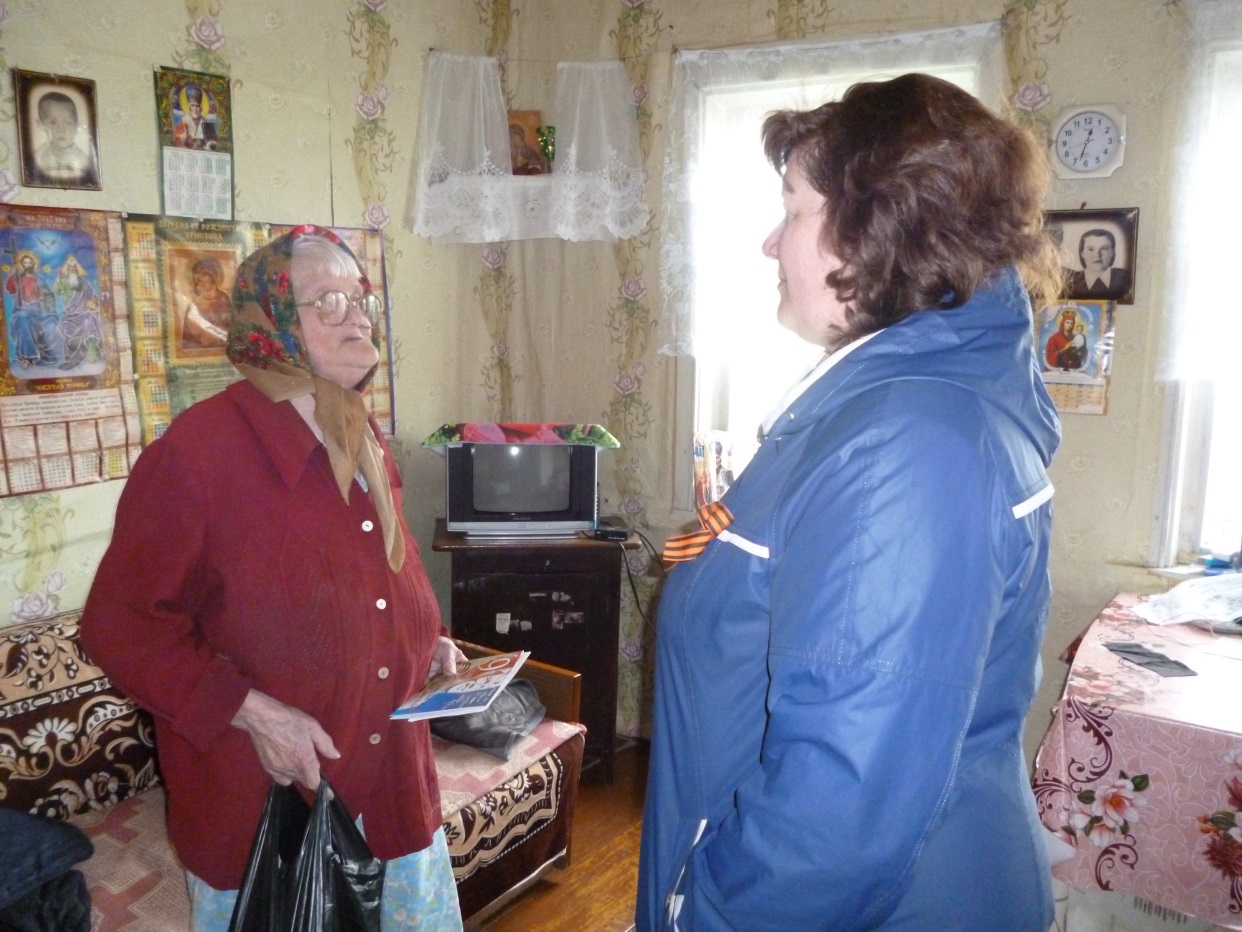 